ВведениеЛитература и математика – что может объединять эти далекие друг от друга области знаний? Литературу мы привыкли относить к гуманитарным наукам, а математика требует точности и конкретизации фактов. Казалось бы, нет ничего общего.  Но математика, так же как и поэзия, живопись, театр и искусство в целом, была вызвана к жизни духовными потребностями человека, его стремлением к познанию и красоте. Что любят, то находят повсюду, и было бы странно не встретиться с математикой в художественной литературе. Обе эти области знаний – математика и литература – схожи в том, что через них мы познаем окружающую действительность: литература направлена на раскрытие сущности духовной сферы человеческой жизни, математика же предполагает понимание технической, материальной стороны деятельности людей.Актуальность выбранной темы продиктована необходимостью разрушить стереотип полярности этих наук и доказать наличие между ними тесного взаимодействия. Достаточно лишь увидеть за словом число, за сюжетом – формулу и убедиться, что литература существует не только для литераторов, а математика – не только для математиков.Цель - найти математические задачи в художественной литературе и проверить правильность их решения. Задачи исследования:-изучить теоретический материал по данной теме;-найти в литературных произведениях математические задачи, решить их и сделать вывод о правильности решения автора.Объект исследования: литературные произведения различных жанров.Предмет исследования: математические задачи, встречающиеся в литературных произведениях.Методы исследований:- работа с художественной литературой;- сравнительный анализ полученной информации;-изучение и решение математических задач, встречающихся в литературных произведениях.Гипотеза: если в художественном произведении встречается решение математической задачи, то оно всегда будет верным. Математические задачи от писателейМожно ли при обучении математике использовать произведения русских советских и зарубежных писателей? математические  задачи ставят перед читателями авторы  романов, повестей, рассказов, как правило – между делом зачастую сами не обращая на это внимание. Любая книга откроет свои тайны тому человеку, кто умеет сам добывать знания и отвечать на интересующие его вопросы. Грамотное использование математических фактов делает художественное  произведение достоверным и реальным.Рассказ  Л.Толстого «Много ли человеку земли нужно»(о крестьяне Пахоме, покупавшем землю у башкирцев ).«– А цена, какая будет? – говорит Пахом.– Цена у нас одна:1000рублей за день.Не понял Пахом.– Какая же это мера – день? Сколько в ней десятин будет?– Мы этого,– говорит,– не умеем считать. А мы за день продаём; сколько обойдёшь в день, то и твоё, а цена дню 1000 рублей .Удивился Пахом.– Да ведь это, – говорит, – в день обойти, земли много будет.– А мы станем на место, где ты облюбуешь, мы стоять будем, а ты иди, делай круг; а с собой скребку возьми и, где надобно, замечай, на углах ямки рой, дернички клади, потом с ямки на ямку плугом проедем. Какой хочешь круг забирай, только до захода солнца приходи к тому месту с какого взялся. Что обойдёшь, всё твоё».Решение. Найдём площадь участка. По теореме Пифагора  верст. Тогда Так как то  Ответ =9000десятин.Рассказ А.Чехова «Каникулярные работы институтки Наденьки Н.»«Три купца взнесли для одного торгового предприятия капитал, на который через год было получено 8000руб прибыли. Спрашивается: сколько получил каждый из них, если первый взнёс 35 000 рублей, второй – 50 000рублей, а третий – 70000рублей?»Ответ:1806руб., 2580руб., 3612руб. Повесть И. Тургенева «Муму»С Давних  пор использовались мелкие единицы длины: «…Из числа всей её челяди самым замечательным лицом был дворник Герасим, мужчина двенадцати вершков роста, сложенный богатырём и глухонемой от рождения».Решение. Зная соотношение между старорусскими мерами длины и современными, вычислим  рост Герасима:   Рост младенца в среднем составляет 51-53 см. Какой же Герасим тогда богатырь? Но раньше указывали лишь число вершков, на которое он превышал два аршина. Проведём повторное вычисление:Ответ: рост Герасима был 1м 95см.Поэма Н. Некрасова «Дедушка Мазаи и зайцы»«Вижу один островок небольшой – Зайцы на нём собралися гурьбой.С каждой минутой вода подбиралась К бедным зверькам; уж под ними осталось Меньше аршина земли в ширину,Меньше сажени в длину».Каковы же размеры островка в современных единицах длины и площади ?Решение   Площадь участка можно вычислить по формулеТогда Ответ : островок действительно небольшой .Повесть Л. Гераскиной «В стране невыученных уроков»«Пять землекопов выкопали траншею в сто погонных метров за четыре  дня. Сколько погонных метров выкопал каждый землекоп в течение двух дней при условии, что все землекопы выполнили одинаковый объём работ?»Ответ :10м выкопал каждый землекоп в течение двух дней.Задача Г. Остера «Зарядка для хвоста»В известном мультфильме «38 попугаев» главные герои измеряли рост Удава. Оказалось, что он составляет 38 попугаев, 5 мартышек или 2 слонёнка. А так ли это на самом деле? На самом деле средняя длина попугая равна 22см, мартышки – 70см, слона – 330см, а –длина удава около 10м.Выполним ряд   вычислений, получим, что длина удава равна 45 попугаям (1000:22=45),14мартышкам (1000:70=14) и 3 слонам (1000:330 = 3).Автор в этом произведении пренебрёг    точными   данными.Рассказ   А. Аверченко  «Экзаменационная задача»«Два крестьянина вышли одновременно из пункта А в пункт Б, при чём один из них делал в час четыре версты, а другой – пять. Спрашивается, на сколько один крестьянин придёт раньше другого в пункт Б, если второй вышел позже первого на четверть часа, а от пункта А до пункта Б такое же расстояние в верстах, сколько получиться, если два виноторговца продали третьему такое количество бочек вина, которое дало первому прибыли сто двадцать рублей, второму 80, а всего бочка вина приносят прибыли 40 руб».Решение. Вычислим расстояние от пункта А до пункта Б: (120+80):40=5(бочек). Получим, что оно равно 5 верстам. Первый крестьянин пройдёт это расстояние за 5:4=1,25ч, а второй – за 4:4=1ч, то есть затратит на этот путь на 0,25ч. меньше, чем первый. Поскольку второй крестьянин вышел на четверть часа позже второго, то они придут в пункт Б одновременно.  Роман М. Салтыкова-Щедрина «Господа Головлёвы» Задача1. Сын Порфирия Владимировича Петя проиграл в карты казенные 3000руб. и попросил у бабушки эту сумму взаймы. Пять процентов в месяц хотите? Ну, через год капитал на капитал?»  Какую сумму Петя обещал вернуть?Решение. Видимо, Петя обещал вернуть удвоенную сумму, то есть около 6000руб. О каких процентах говорит Петя: о простых или сложных? Рассмотрим оба варианта.                                                                                                         Простые проценты начисляются только на начальный вклад и вычисляются по формуле за которое начисляется процент . Получим Сложные проценты начисляются на наращенный капитал и вычисляются по формуле  Тогда Ответ: видимо Петя имел в виду сложные проценты.Задача 2. Порфирий Владимирыч   сидит у себя в кабинете исписывая цифирными выкладками листы бумаги. На этот раз его занимает вопрос: сколько было бы у него теперь денег если бы маменька Арина Петровна подаренные ему при рождении дедушкой на зубок 100руб. ассигнациями не присвоила к себе, а положила бы в ломбард на имя малолетнего Порфирия? Выходит, однако, немного: всего 800 руб. ассигнациями!Под какой фиксированный процент годовых надо было положить 100руб. подаренные Порфирию дедушкой в банк, чтобы через t лет размер вклада увеличился в 8 раз? Решите задачу,  считая возраст Порфирия Владимировича равным 50 годам.Решение. На вклады с длительным сроком хранения банки обычно устанавливаются сложные проценты. Вот и ломбард, взяв на хранение деньги (во время описанных в романе событий он выполнял эту функцию банка), должен был начислить на них сложные проценты. Сложные проценты можно вычислять по формуле:  Итак,  согласно условию задачи  Тогда, решив уравнениеОтвет: Роман Ф. Достоевского  «Преступление и наказание» Алёна Ивановна, старуха-процентщица, предлагала  Раскольникову  деньги под заклад на весьма выгодных для себя условиях: «Вот-с,  батюшка: коли по гривне в месяц с рубля так за полтора рубля (в которые оценен заклад)  причтётся с вас 15 копеек,  за месяц вперёд-с. Да за два прежних рубля (за старый заклад) с вас ещё причитается, по сему же счёту, вперёд 20 копеек. А всего,  стало быть, 35.  Приходится же вам теперь всего получить за часы  ваши рубль 15 копеек».Повесть  О. де Бальзака  «Гобсек» Господин Дервиль  взял у ростовщика Гобсека сумму в 150 000франков сроком на 10 лет под 15% годовых. Если бы он выплачивал сложные проценты от исходной суммы, то должен вернуть Если бы  расчёты велись по формуле простых процентов, то сумма составила бы Разница составляет более 231тысячи франков.Сказки  «Тысяча и одна ночь» Мудрец задаёт юной деве задачу: «Стая голубей подлетела к высокому дереву. Часть голубей села на ветвях, а другие расположились под деревом. Сидевшие на ветвях голуби говорят расположившимся внизу: «Если бы один  из  вас взлетел к нам, то вас стало бы второе меньше, чем нас всех вместе, а если бы один из нас слетел к вам, то нас с вами стало бы поровну». Сколько голубей сидело на ветвях и сколько под деревом?Решение. На ветке сидело х голубей, под деревом – у голубей. Составим систему уравнений:.  Решая систему, получаем, что  То есть на ветке сидело 5 голубей, а под деревом сидело 3 голубя.Фантастическая повесть ДЖ. Свифта «Путешествие Гулливера»В стране лилипутов линейные размеры (высота, ширина, длина, толщина) всех вещей, людей, животных, растений в 12 раз меньше, чем у нас. А в стране великанов в 12 раз больше. Лилипуты установили для Гулливера норму отпуска продуктов:«… Ему будет ежедневно выдаваться столько съестных припасов и напитков, сколько достаточно для прокормления 1724 подданных страны лилипутов».Из какого расчета получили лилипуты эти цифры, ведь Гулливер только лишь в 12 раз больше лилипута?  Расчет сделан практически верно, если не считать маленькой арифметической ошибки. Не надо забывать, что лилипуты – это уменьшенная точная копия обыкновенного человека и имеет нормальные пропорции частей тела. Значит он не только в 12 раз ниже, но и в 12 раз уже и в 12 раз тоньше Гулливера. Получается, что объем тела Гулливера не в 12 раз, а в Повесть Дж. Лондона «Маленькая хозяйка большого дома»«Посреди поля возвышался старый шест, врытый глубоко в землю. С Верхушки шеста к краю поля тянулся трос, прикрепленный к трактору. Механики нажали рычаг, и мотор заработал. Машина сама двинулась вперед, описывая окружность вокруг шеста, служившего его центром.– Чтобы окончательно усовершенствовать машину, Грэхем, вам остается преаратить окружность, которую она описывает в квадрат. – Да, на квадратном поле пропадает при такой системе очень много земли. Грэхем произвел некоторые вычисления,  затем заметил: – Теряем примерно три арка из каждой десятины. Не меньше».Решение. Пусть  – сторона квадрата. Площадь такого квадрата вычисляется: Диаметр вписанного круга равен также , а его площадь . Пропадающая часть квадратного участка составляет: Расчеты оказались неточными. Необработанная часть квадратного поля составляет не 30%, а только 22%.Рассказ А. Конан-Дойля «Обряд дома Месгрейвов»«Я связал вместе два удилища, что дало мне шесть футов, и мы с моим клиентом отправились обратно к тому месту, где рос (когда-то) вяз... Я воткнул свой шест в землю, отметил направление тени и измерил ее. В ней было девять футов. Дальнейшие мои вычисления были совсем уж несложны. Если палка высотой шесть футов отбрасывает тень в девять футов, то дерево (вяз) высотой (64 фута) отбросит тень в (96 футов), и направление той и другой, разумеется, будет совпадать».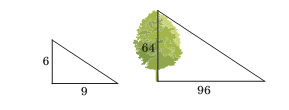 Г.Х. Андерсен. Сказка «Снежная королева»Автор сказки «Снежная королева», говоря о снежинках, восторгался их красотой и правильностью формы: «Каждая снежинка казалась под стеклом куда больше, чем была на самом деле, и походила на роскошный цветок или десятиугольную звезду. Чудо что такое! — Видишь, как искусно сделано! — сказал Кай. — Это куда интереснее настоящих цветов! И какая точность! Ни единой неправильной линии!» Какую ошибку допустил в этом описании знаменитый сказочник Ганс Христиан Андерсен?Решение. Андерсен, конечно, был прав, сравнив снежинку с роскошным цветком и отметив правильность и точность ее линий. Но ошибся, сказав, что она похожа на десятиугольную звезду. Снежинка представляет собой ледяной кристалл в форме шестилучевой звездочки. Ее совершенный внешний вид подчинен строгим законам симметрии и является следствием внутреннего строения. В данном случае мы имеем дело с поворотной симметрией шестого порядка. ЗаключениеВ данной работе была проделана попытка поиска, отбора, решения и анализа математических задач в произведениях писателей различных литературных направлений и эпох. В начале исследования была выдвинута гипотеза о наличии в литературе решаемых задач с разумными ответами, что свидетельствовало бы об истинной связи двух несочетаемых, на первый взгляд, наук – математики и литературы. В процессе выполнения работы эта гипотеза нашла свое подтверждение. В конечном результате исследовательской деятельности, становится очевидно, что многие авторы вполне осознанно включают в тексты своих произведений формулировки математических задач (в этом случае задания решаемы), но есть такие, которые не особо уделяют внимание деталям (условия, корректный вопрос), а добавляют задачи как бы «между прочим», для полноты красок изображаемой картины (здесь с решением задач могут возникнуть проблемы). Однозначно то, и в ходе работы это было представлено, что в произведениях литературы есть математические задачи, головоломки, загадки, достаточно только чуточку внимания и любопытства, чтобы разглядеть их в строках произведения. Очевидно и то, что существует связь математики и литературы.В течение выполнения данной работы возникла также мысль о практическом приложении результатов исследования, которая поможет учащимся школы с особым интересом получать знания одновременно в двух науках – математике и литературе.Список литературыБалабанова, В. Решение прикладных задач по теме «Наибольшее и наименьшее значения функции» // Математика. – 2007. - № 7.Барташевич,  Н. Математика в художественной литературе [Электронный ресурс]. – URL: http://www.ug.ru/old/01.51/ps2.htm  (дата обращения: 30.10.2018)Карпушина, Н. М. Любимые книги глазами математика. Занимательные задачи и познавательные истории для взрослых и детей / Н. М. Карпушина. - Москва: Наука и жизнь, 2017.Латыпова, С.В. Математические задачи в литературных произведениях [Электронный ресурс] /С. В. Латыпова. - URL: http://festival.1september.ru/articles/587649/ (дата обращения: 07.11.2018).Митрофанова,  Н. В. Мировоззрение и творчество А. С. Пушкина в свете математических законов  [Электронный ресурс] / Н. В. Митрофанова, Н.П. Шохалова. -URL: http://festival.1september.ru/articles/211532/ (дата обращения: 30.10.2018).Перельман, Я. И. Занимательная геометрия [Электронный ресурс] / Я. И. Перельман. – М.: Л, ГТТИ, 1950. -  URL:  http://ilib.mccme.ru/djvu/perelman/zanim-geom.htm (дата обращения 12.11.2018)